Cold War 1950Using the map on the back of this page, complete the following:Identify and label all communist countries as of 1950. Soviet UnionCzechoslovakiaEast GermanyRomaniaPolandHungaryBulgariaAlbaniaYugoslaviaLabel and shade the Original members of the NATO alliance.BelgiumCanadaDenmarkFranceWest GermanyItalyLuxembourgNetherlandsPortugalUnited KingdomUnited StatesUse a thick pen, marker, dull pencil or some other writing implement to draw in the Iron Curtain.Shade the following blocks of countries and create a key to label which color corresponds to which group: Communist countries in RED Countries that were under threat of going communist in 1950NATO alliance members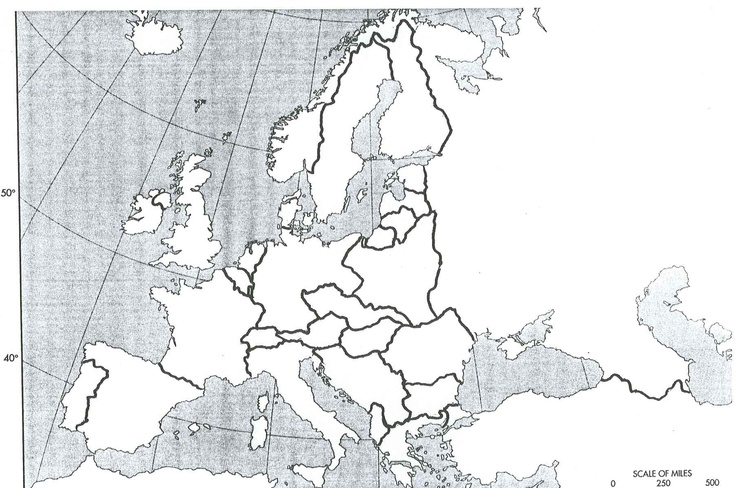 